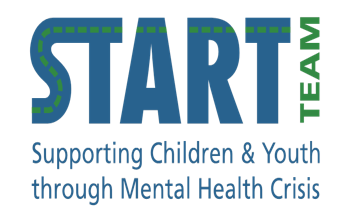 TOPICS COVEREDHow to work toward building the relationship you want with your young teenUnderstanding how changes in the body and brain which occur in early adolescence contributes to the development of new, and sometimes challenging behaviours.Keys to communication with young teens.How to manage intense, sometimes frightening behaviours, and safety planning. Skills to use with your young teen to support them in developing better emotion regulation strategies going forward. WHAT YOU NEED TO KNOWWorkshop is skills-focused – participants will not be required share their individual experiences and/or challenges with the group. Participants are encouraged to ask questions and engage in discussion/reflection, but are not required to do so to attend. WHENTuesday mornings from 12 July to 16 August 20229:30-11amSix 90-minutes sessions.Sessions will not be recorded.  RESOURCESParent/Caregiver strategies (4 videos): https://www.mentalhealthfoundations.ca/parent-coaching  The Teenage Brain Explained: https://www.youtube.com/watch?v=hiduiTq1ei8Why Parent/Caregiver involvement in the treatment of mental heal issues in young people is essential: https://www.mentalhealthfoundations.ca/why-we-want-you. CONTACTIf you are interested in participating, please register with: Nicole Allennicole.allen@fraserhealth.caZoom links will be sent approximately one week prior to the start of the group to registered participants.  MIDDLE PATHA virtual workshop for parents/caregivers of youth ages 10-15.Focus: support managing intense emotionsbuild emotion regulation skillssafety plan